Основные параметры бюджета Сандатовского сельского поселения на 2015 год Анализ динамики основных характеристикбюджета Сандатовского сельского поселенияСобственные доходы и безвозмездные поступления бюджета Сандатовского сельского поселенияСтруктура собственных доходов бюджета Сандатовского сельского  поселения на 2015 год РАСХОДЫ БЮДЖЕТА САНДАТОВСКОГО СЕЛЬСКОГО ПОСЕЛЕНИЯ НА 2015 ГОДСТРУКТУРА МУНИЦИПАЛЬНЫХ ПРОГРАММ САНДАТОВСКОГО СЕЛЬСКОГО ПОСЕЛЕНИЯ НА 2015 ГОДСтруктура расходов бюджета Сандатовского сельского поселения 2015 года по разделамФинансирование мероприятий в сфере жилищно-коммунального хозяйства в 2015 годуРасходы на культуру в 2015 году составят 6916,9 т. рублей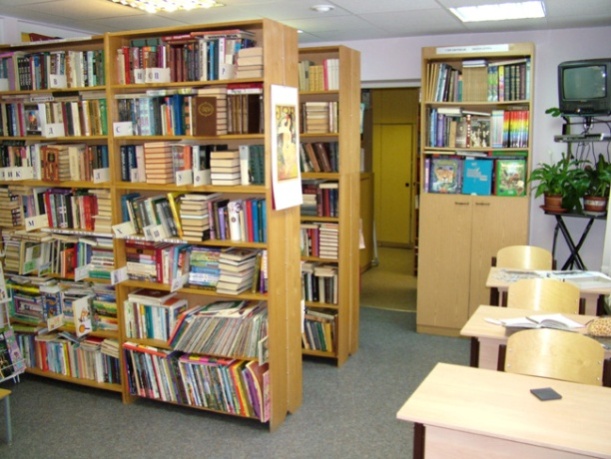 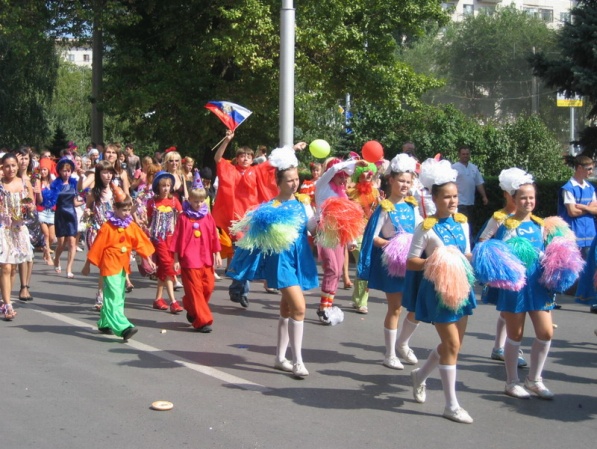 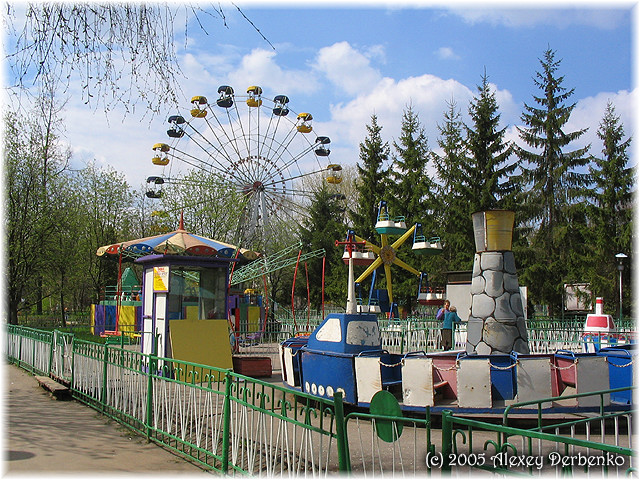 Расходы бюджета Сандатовского сельского поселения на физическую культуру и спорт в 2015 году